SREDA, 18. 3.GEO 6. APozdravljeni, učenci!Kot že veste, bo šolsko delo najmanj do 27. marca potekalo na daljavo. Napotke in gradiva vam bom posredovala preko e-pošte oz. bo dostopno v spletni učilnici. Verjamem, da boste naloge vestno opravili.V kolikor boste imeli kakršne koli težave oz. vprašanja, mi lahko pišete na moj spletni naslov andreja.prezelj@oskoroskabela.si.Ključ za vpis v spletno učilnico GEO 6: zemljaSrečno in ostanite zdravi!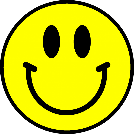 Učiteljica AndrejaNAVODILA ZA DELO1. Prejšnjo šolsko uro smo obravnavali KROŽENJE ZEMLJE. Še enkrat preberite besedilo v DZ, str. 68 – 69 in preverite, če imate rešeno vajo 1. Pravilnost odgovorov lahko preverite v spodnjem besedilu, ki ga prepišete v zvezek.Naslov: KROŽENJE ZEMLJE        RevolucijaNa spodnji povezavi si oglej shemo kroženja Zemlje: http://www.o-4os.ce.edus.si/gradiva/geo/gibanje_Zemlje/matm_elementi/revolucija_zapis.pdf 2. Reši vajo 4, v DZ, str. 74. Shemo dopolni tako, da k vsakemu položaju Zemlje na poti okoli Sonca pripišeš datum in letni čas, ki se takrat pričenja ter dolžino dneva oz. noči v SLO (najkrajši / najdaljši / enakonočje). V pomoč naj ti bo tudi spodnja shema. 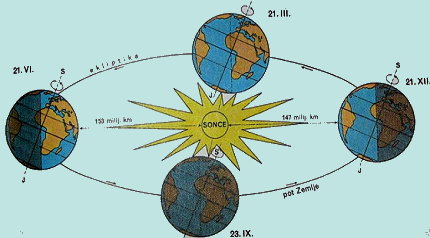                             Vir: http://www.o-4os.ce.edus.si/gradiva/geo/podnebje/letni_casi.htmlPovezave, na katerih si lahko ogledaš vsebine o gibanju Zemlje, da ga boš lažje razumel:https://dijaski.net/gradivo/ast_ref_gibanje_zemlje_in_lune_lunin_in_soncev_mrk_01__predstavitev(prvi trije diapozitivi)http://www.o-4os.ce.edus.si/gradiva/geo/podnebje/letni_casi.html(letni časi)https://www.youtube.com/watch?v=57lF41OpaDE&t=3s(letni časi – animacija Infodrom)https://www.youtube.com/watch?v=57lF41OpaDE(letni časi – animacija)https://www.youtube.com/watch?v=_UC3JIXKixg(izmenjavanje dneva in noči – animacija)https://www.youtube.com/watch?v=hWkKSkI3gkU&list=PLPuEYTlIixJW_n-j6S0xGfGBh-LMIgHs2(gibanje zemlje – animacija v angleščini)PREPIŠI V ZVEZEKZemlja kroži okoli Sonca. Za en obhod potrebuje 365 dni (in 6 ur). Ker se v 4 letih nabere 24 ur ostanka, vsako četrto leto koledarju dodamo en dan (to je 29. februar) in takšno leto imenujemo prestopno leto, ki ima 366 dni. Tudi leto 2020 je bilo prestopno.Posledice kroženja:- nastanek letnih časov,- spreminjanje dolžine dneva in noči (zaradi nagnjenosti Zemljine osi).Zaradi nagiba Zemljine osi je med kroženjem eno polovico leta bolj nagnjena proti Soncu severna polobla, drugo polovico pa južna polobla (glej skico). Na tečajih zato pol leta Sonce sploh ne vzide oz. ne zaide. Ta pojav imenujemo POLARNI DAN oz. POLARNA NOČ. 